Class 3 Home Learning Spring Term 1st half week 2 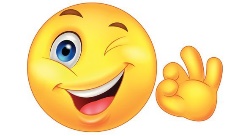 Hello Class 3 I hope you are all well and keeping safe.  This week I will be doing live English lessons on Google classroom daily at 9:30 so log with your new login details and press on the link.  It will be great to see you all!Here is your home learning for this week…Daily reading 20 mins dailyRockstars 20 mins dailyCan you make a Lockdown Reading Diary? Get creative, decorate it and remember to log your daily reading.Daily PE – Please use Joe wicks videos which can be accessed from Youtube.com – The Body Coach TVEng – Online live lessons Eng activity  – Creating AtmospherePlease see the power point I ve attached for ideas. Choose a situation, e.g. walking to school or being at a football match and describe it in two different moods, creating different atmospheres.IXL  Y6 Figurative language O.1.   O.2IXL Y5 Figurative language O.1.   O.2IXL Y4 Figurative language O.1.   Maths focus addition Y5 I have sent you a video link. Follow this link for multiplication.  There are also daily question sheets.https://whiterosemaths.com/homelearning/year-5/week-1-number-multiplication-division/Year 6 I have sent you a video link. Follow this link for multiplication. There are also daily question sheets.https://whiterosemaths.com/homelearning/year-6/week-4/Y4 I have sent you a video link, questions and answers on addition of up to 4 digits. Please see attachments I ve emailed. Art 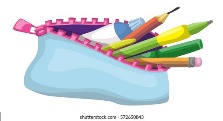 In art we are making pencil cases!I ve attached slides to give you ideas and a plan for you to follow.Geography – In Geography we will be learning about a river. To start off this project we need to learn about parts of a river. Please see the attachment and key river terms. You will need to investigate and find out what each term means and draw a diagram- there is an example for you to use.On Purple Mash I ve also set a river features 2do.Science – Our science focus is FORCES 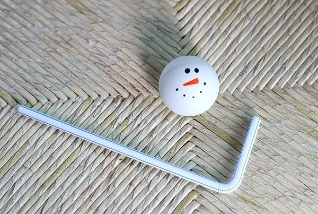 You will need a ping pong ball or you can make your own ball using tissue paper or even a malteaser and a straw!Look at the science power point – and give the activity a go!Questions Why doesn’t the ping pong ball/malteaser fall?What force is being used?Can you draw a diagram to show this?Have fun!Try the 2do gravity quizREWeek 1: Discuss what the word ‘inspirational’ means?  What does the word ‘community’ mean? What is a ‘mission’? Do you  know anyone who has a mission? What do these people believe and why? How do they show what they believe when doing their job? Saint John Henry Newman wrote some famous lines about everyone having a special task in life, it may seem to be ordinary and simple, but if it is done in love for God and our neighbour, it is a definite task or mission which is special to each person:God has created meTo do Him some definite service.He has committed some work to me Which he has not committed to another.I have my mission. Complete the action plan I ve sent you to create your own charity. PHSE- Oak National Academy. Follow link Eat well, live well! Lesson 1https://classroom.thenational.academy/units/eat-well-live-well-7109Music – Oak National Academy. Follow link pulse and rhythm Lesson 1https://classroom.thenational.academy/lessons/understanding-pulse-and-rhythm-c8up2tHave a good week!Best wishes Mrs B